ServSafe Manager vs Food Handler: What’s the Difference?ServSafe ManagerServSafe Food HandlerWhat the course/exam coversAll aspects of food service management including but not limited to: foodborne microorganisms and allergens; personal hygiene; proper food handling during all steps of the process including: purchasing, receiving, storage, preparing, cooking, and serving; facilities management; cleaning and sanitation and pest management.All aspects of food handling for a food service worker including but not limited to: basic food safety; personal hygiene; cross-contamination and allergens; time and temperature control; cleaning and sanitation.Class Length8-16 hours2.5-4 hoursExam90 questions; time limit 2 hrs 50 questions; No time limit Exam must be administered by ServSafe proctorYesPaper exam – yesOnline exam - no	Length of certificate5 years3 yearsWho must have this certificate according to Indiana lawAt least one person per food establishment – This course satisfies Indiana requirements to become a “certified food protection manager”Anyone operating as a home-based vendor (most persons who sell at farmer’s markets and roadside stands are home-based vendors) Learn more about home-based vendor laws here: https://bi t.ly/HBV2022 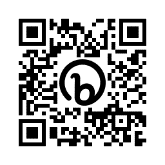 Who else should think about having this certificateOne person per shift at each food establishmentAll employees or volunteers who handle food in any way.Look for upcoming classes hosted by Purdue Extensionhttps://bit.ly/ServSafe22  select “ServSafe Program” in program dropdown menuhttps://bit.ly/ServSafe22 select “ServSafe Food Handler” in program dropdown menu 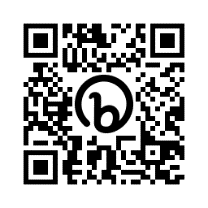 For additional questionsCall your local Extension office or find your nearest ServSafe educator here: www.purdue.edu/servsafe/meetoureducatorsCall your local Extension office or find your nearest ServSafe educator here: www.purdue.edu/servsafe/meetoureducators